Obec Píla					tel.: 047 43 97 104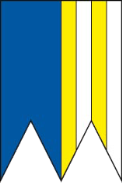 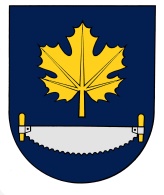 Obecný úrad					IČO: 00 316 300Píla č. 174					web: www.pila-obec.sk             985 53 Mýtna					e-mail: ingmido@post.skPríloha č. 1N Á V R Hna plnenie kritériaCENOVÁ PONUKA1. Základné údaje uchádzača:2. Ponuková cena:Som platcom DPH – nie som platcom DPH*Miesto a dátum:		                                   _______________________________________      pečiatka a podpis štatutárneho zástupcu                Obchodné meno uchádzača:Adresa sídla uchádzača:Konateľ / štatutárny zástupca uchádzača:Registrácia: Číslo registra:IČO:DIČ:IČ DPH:Tel.:E-mail:Názov predmetu obstarávaniaCelková cena  
v Eur bez DPHDPH 20 %
(v Eur)Celková cena v Eur s DPH„Dobudovanie detského ihriska v centre obce Píla“SPOLU: